Sweet Potato Chips and Dip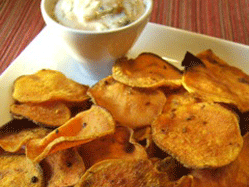 Enjoy this easy snack that is tasty and full of vitamins. The chips are as easy as they are delicious, served on their own or with the dip.Ingredients:2 sweet potatoes, about 1 kg peeled15ml (1 Tbsp.) canola oil10ml (2 tsp.) mild chili or curry powder2 ml (1/2 tsp.) cumin seeds (optional)1 ml (1/4 tsp.) freshly ground black pepperYogurt Dip:60 ml (1/4 cup) 0% plain Greek yogurt30 ml (2 Tbsp.) mango chutneypinch ground coriander15ml (1 Tbsp.) chopped fresh mint or Italian parsleyDirections:Heat oven to 250C (450F).Slice potatoes thin (3mm or 1/8 inch) and place in a large bowl. A mandolin or a food processor may be used to slice potatoes evenly. Add oil, chili, cumin, and pepper to bowl. Use your hands to toss the potatoes to cover evenly. Cover 2 baking sheets with parchment paper. Place potatoes in a layer on the baking sheets. Bake for 20 minutes; potatoes will be golden brown. Flip potatoes once while baking so they do not burn. Watch the potatoes closely; they can burn quickly. Remove potatoes from oven and let cool slightly. Shut oven off.  Yogurt dip: In small bowl, stir together yogurt, chutney, coriander, and mint. Serve with chips. Option: Use 1kg/ 2lbs parsnips, peeled and thinly sliced, instead of sweet potatoes. 